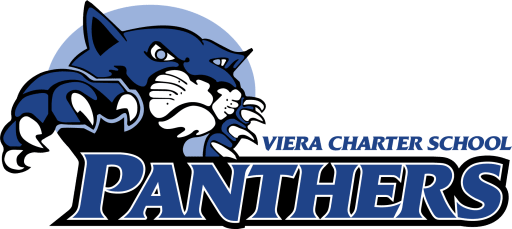 Exercise Wheel Log SheetDate:				Exercise Time Length:			TurnExerciseWARM-UP & STRETCH		123456789105 MINUTE REST/WATER BREAK11121314151617181920COOL DOWN & STRETCH